Studienævn for Litteraturvidenskab og KulturstudierDagsorden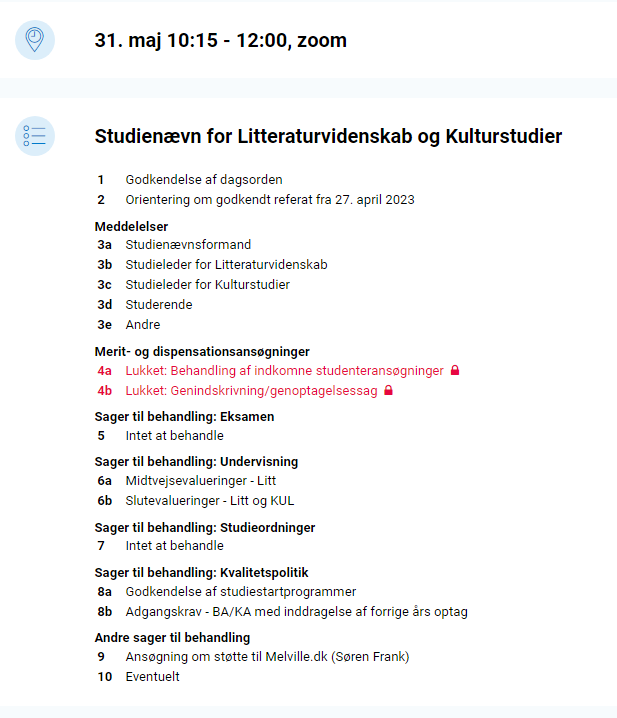 